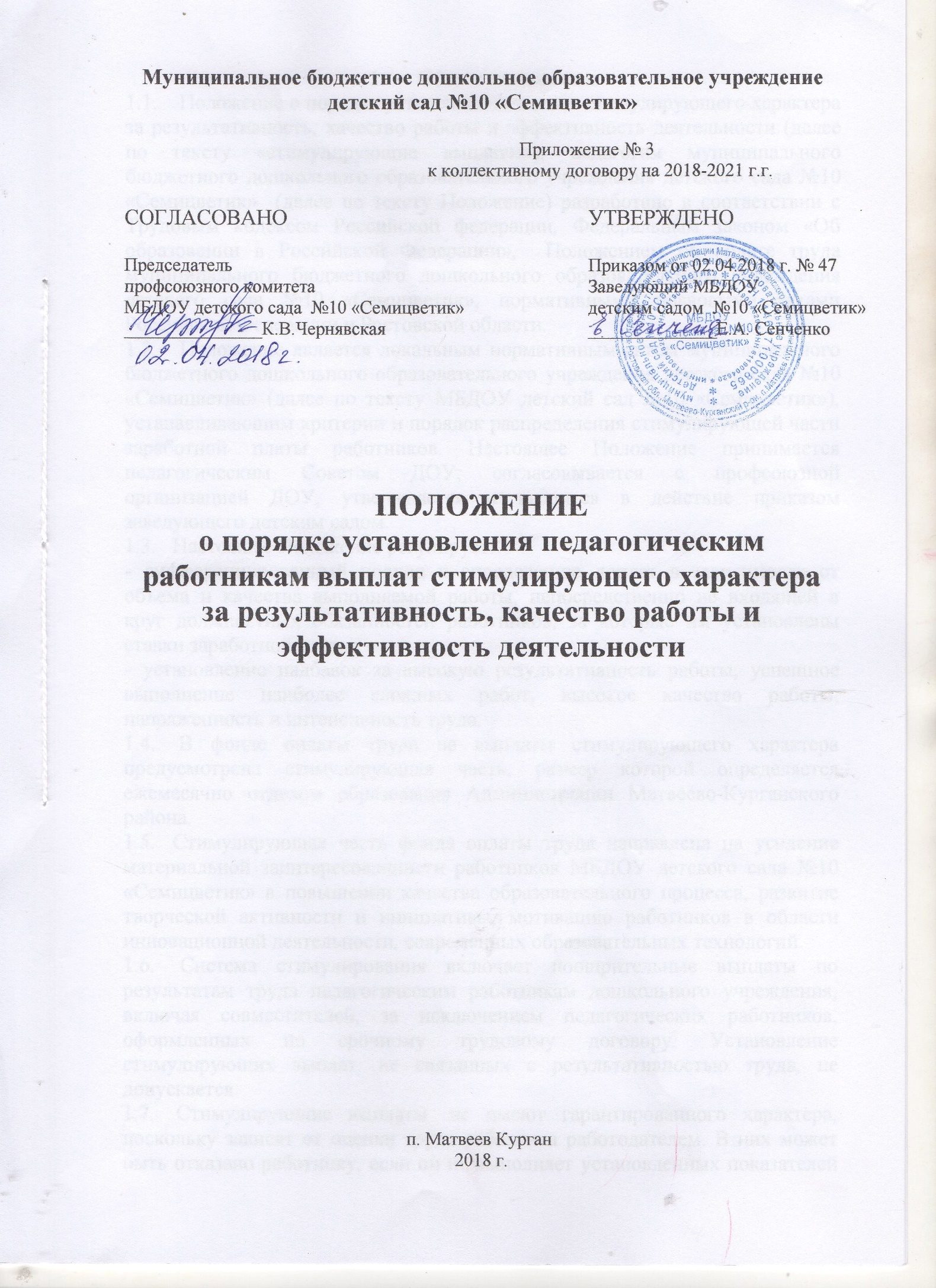 1.      Общие положения1.1.    Положение о порядке установления выплат стимулирующего характера за результативность, качество работы и эффективность деятельности (далее по тексту «стимулирующие выплаты»), педагогаммуниципального бюджетного дошкольного образовательного учреждения детского сада №10 «Семицветик»  (далее по тексту Положение) разработано в соответствии с Трудовым кодексом Российской федерации, Федеральным законом «Об образовании в Российской Федерации»,  Положением об оплате труда муниципального бюджетного дошкольного образовательного учреждения детского сада №10 «Семицветик», нормативными правовыми актами Российской Федерации и Ростовской области.1.2.   Положение является локальным нормативным актом муниципального бюджетного дошкольного образовательного учреждения детского сада №10 «Семицветик» (далее по тексту МБДОУ детский сад №10 «Семицветик»), устанавливающим критерии и порядок распределения стимулирующей части заработной платы работников. Настоящее Положение принимается педагогическим Советом ДОУ, согласовывается с профсоюзной организацией ДОУ, утверждается и вводится в действие приказом заведующего детским садом.1.3.   Настоящее Положение регулирует:- дифференцированный подход к определению доплат в зависимости от объема и качества выполняемой работы, непосредственно не входящей в круг должностных обязанностей работников, за которые им установлены ставки заработной платы; - установление надбавок за высокую результативность работы, успешное выполнение наиболее сложных работ, высокое качество работы, напряженность и интенсивность труда. 1.4.  В фонде оплаты труда на выплаты стимулирующего характера предусмотрена стимулирующая часть, размер которой определяется ежемесячно отделом образования Администрации Матвеево-Курганского района.1.5.  Стимулирующая часть  фонда оплаты труда направлена на усиление материальной заинтересованности работников МБДОУ детского сада №10 «Семицветик» в повышении качества образовательного процесса, развитие творческой активности и инициативы, мотивацию работников в области инновационной деятельности, современных образовательных технологий.1.6.  Система стимулирования включает поощрительные выплаты по результатам труда педагогическим работникам дошкольного учреждения, включая совместителей, за исключением педагогических работников, оформленных по срочному трудовому договору. Установление стимулирующих выплат, не связанных с результативностью труда, не допускается.1.7.  Стимулирующие выплаты  не имеют гарантированного характера, поскольку зависят от оценки труда работника работодателем. В них может быть отказано работнику, если он не выполняет установленных показателей и критериев по качеству и результативности работы, например, не набрал баллы, по которым рассчитываются премии и выплаты стимулирующего характера к заработной плате. Размеры стимулирующих выплат зависят также от наличия средств в фонде оплаты труда.1.8.  Срок данного Положения не ограничен. Данное Положение действует до принятия нового.2.Виды стимулирующих выплат2.1.  В целях повышения качества деятельности  работников МБДОУ детского сада №10 «Семицветик» устанавливаются следующие виды выплат стимулирующего характера:- выплаты за интенсивность и высокие показатели в работе;- выплаты за сложность и качество выполняемых работ; - стимулирующие премиальные выплаты.3.      Порядок установления стимулирующих выплат3.1.   Распределение выплат стимулирующего характера осуществляется по итогам каждого месяца.3.2.   Стимулирование работников осуществляется по балльной системе с учетом выполнения критериев.3.3.   Денежный вес (в рублях) каждого балла определяется путём деления размера стимулирующей части фонда оплаты труда (ФОТ)  работников дошкольного образовательного учреждения, запланированного на месяц, на общую сумму баллов всех работников.Расчет стоимости балла производится по формуле:S = ФОТ ст  / (N1 + N2 + N3 + Nn ), гдеS – стоимость одного балла;ФОТ ст – стимулирующая часть фонда оплаты труда;N1, N2, …., Nn – количество баллов3.4.   Для определения размера стимулирующих выплат каждому работнику дошкольного образовательного учреждения за отчетный период показатель (денежный вес) умножается на сумму набранных баллов каждым работником. Баллы рассчитываются пропорционально отработанному времени и ставки по занимаемой должности.3.5.   Для установления работникам выплат стимулирующего характера создается комиссия по распределению выплат стимулирующего характера (далее по тексту Комиссия), утверждаемая приказом заведующего МБДОУ детского сада №10 «Семицветик». Комиссия является коллегиальным органом, действующим в соответствии с настоящим  Положением. 3.6.  Основными задачами комиссии являются:- оценка результатов деятельности работников МБДОУ детского сада №10 «Семицветик» в соответствии с критериями и материалами самоанализа; - рассмотрение и одобрение предлагаемого администрацией МБДОУ детского сада №10 «Семицветик» перечня работников – получателей стимулирующих выплат; - подготовка протокола заседания Комиссии о назначении стимулирующих выплат. 3.7.  Состав Комиссии определяется учреждением самостоятельно, но не может быть менее трех человек. В состав Комиссии включаются:заместитель заведующего  МБДОУ детского сада  №10 «Семицветик»; председатель профсоюзной организации; старший воспитатель. 3.8.  Стимулирующие  выплаты осуществляются на основании аналитической информации о показателях деятельности работников (анализа рейтинговых листов и самоанализа деятельности) в соответствии с критериями оценки деятельности работников МБДОУ детского сада №10 «Семицветик», представленных в Приложении № 1 к настоящему Положению.  3.9. На каждого педагогического работника оформляется рейтинговый лист с результатами его деятельности за истекший период.3.10. Все педагогические работники МБДОУ детского сада №10 «Семицветик» предоставляют  комиссии по распределению стимулирующего фонда оплаты труда  материалы   по   самоанализу   деятельности, в соответствии   с  утвержденными бланками не позднее 27 числа текущего месяца.3.11.  Работникам, проработавшим неполный отчетный период, начисление выплат стимулирующего характера производится за фактически отработанное время. Работникам, работающим на неполную ставку, размер выплат определяется соизмеримо их ставке по педагогической должности.3.12. Комиссия принимает решение о присуждении стимулирующих выплат открытым голосованием при условии присутствия не менее двух членов состава. Принятое решение оформляется протоколом.3.13. На основании протокола Комиссии заведующий МБДОУ детским садом №10 «Семицветик» в течение 3-х дней издает приказ об установлении выплат стимулирующего характера.3.14. Обеспечение соблюдения принципа прозрачности при распределении стимулирующих выплат педагогическим работникам МБДОУ детского сада №10 «Семицветик» осуществляется путем предоставления информации о размерах и сроках назначения выплат.4.      Показатели, влияющие на уменьшение размера стимулирующих выплат (доплат и надбавок)4.1.   Размер стимулирующих выплат может быть уменьшен в следующих случаях:-полностью или частично при ухудшении качества работы, либо на период временного прекращения выполнения своих должностных обязанностей; -полностью, если по вине работника произошел зафиксированный несчастный случай с ребенком или взрослым; -полностью или частично работникам, проработавшим неполный месяц по следующим причинам: вновь принятые, отсутствие на работе по причине наличия листка нетрудоспособности, прогула, отпуска; -полностью или частично при поступлении обоснованных жалоб на действия  работника, нарушения правил внутреннего трудового распорядка и Устава МБДОУ детского сада №10 «Семицветик», наличия нарушений по результатам проверок контролирующих или надзорных служб, при наличии действующих дисциплинарных взысканий, обоснованных жалоб родителей; -частично за нарушения санитарно-эпидемиологического режима; -полностью или частично при невыполнении показателей критериев данного Положения.5. Заключительные положения5.1. Все выплаты стимулирующего характера производятся в пределах установленного фонда оплаты труда. 5.2. В отдельных случаях заведующий МБДОУ детским садом №10 «Семицветик» имеет право для выплат стимулирующего характера (премий) использовать средства экономии ФОТ.5.3. Заведующий детским садом на основании данного Положения и показателей для выплат стимулирующего характера издает  приказ о распределении обозначенной в протоколе суммы стимулирующей части фонда оплаты труда и передает его председателю первичной профсоюзной организации для согласования. После согласования заведующий  направляет в бухгалтерию приказ для начисления в сроки, установленные для сдачи документов по начислению заработной платы в текущий месяц.5.4.  При отсутствии или недостатке бюджетных финансовых средств заведующий детским садом может приостановить выплаты стимулирующего характера или отменить их, предупредив работников об этом в установленном законом порядке.Приложение 1 к Положению о порядке установления выплат стимулирующего характера за качество работы и эффективность деятельности педагогаммуниципального бюджетного дошкольного образовательного учреждения детского сада №10 «Семицветик» Критерии оценки результативности профессиональной деятельности старшего воспитателяКритерии оценки результативности профессиональной деятельности воспитателяКритерии оценки результативности профессиональной деятельности учителя-логопедаКритерии оценки результативности профессиональной деятельности педагога-психологаКритерии оценки результативности профессиональной деятельности музыкального руководителяКритерии оценки результативности профессиональной деятельности инструктора по физической культуреНаименование выплатыУсловия получения выплатыПоказатели и критерии оценки эффективности деятельностиПериодичность Размер выплатыа) выплаты за интенсивность и высокие результаты работы
Реализация дополнительных проектов (программы, групповые и индивидуальные образовательные проекты воспитанников, социальные проекты и др.)1. Участие в разработке дополнительных проектов (инновационных учебно-методических материалов, электронных продуктов, участие в экспериментальных площадках)2. Соответствие разрабатываемых и реализуемых проектов требованиям к содержанию проектной деятельности, нормативно-правовым документам, современным принципам и подходам к дошкольному образованию.3. Результативность реализации проекта (высокие показатели развития воспитанников, в том числе призовые места на конкурсах и олимпиадах)4. Налаживание взаимодействия и расширение связей с другими учреждениями, социальными партнерами в рамках реализации проектов.5. Разработка и реализация совместных со специалистами творческих, социальных проектов, авторских программ, проектов, технологий, методик направленных на развитие ДОУ, повышение его авторитета, имиджа.ежемесячноДо 4 баллова) выплаты за интенсивность и высокие результаты работы
Организация (участие) системных исследований, мониторинга индивидуальных достижений воспитанников1.Организация или активное участие в системных исследованиях, мониторинге индивидуальных достижений воспитанников.2. Соблюдение психолого-педагогических, личностно-ориентированных подходов и принципов, нормативно-правовых актов  в части проведения исследований, мониторинга индивидуальных достижений.3. Выявление одарённых детей, разработка и реализация программ по работе  с ними.4. Результативность деятельности педагогов (индивидуальные достижения воспитателями более высоких показателей развития в сравнении с предыдущим периодом, разнообразие форм методической работы по повышению профессиональной квалификации педагогов, развитие творческих способностей воспитателей.ежемесячноДо 3 баллова) выплаты за интенсивность и высокие результаты работы
Реализация мероприятий, обеспечивающих взаимодействие с родителями воспитанников1.Вовлечение родителей в образовательный процесс, активное привлечение к реализации образовательной программы и образовательных проектов.2.Внедрение инновационных форм работы с родителями.3. Участие в организации и проведении мероприятий, повышающих авторитет и имидж образовательного учреждения у родителей и общественности.4. Разработка и внедрение моделей семейного образования, систем «домашнего визитирования».ежемесячноДо 3 баллова) выплаты за интенсивность и высокие результаты работы
Участие педагога в разработке и реализации основной общеобразовательной программы1. Участие в разработке основной образовательной программы учреждения и рабочих программ по реализации образовательных областей.2. Качество и полнота реализации основной образовательной программы.3. Создание благоприятных условий реализации основной образовательной программы.4. Самообразование и повышение компетентности педагога (участие в конкурсах, изучение и внедрение новейших методик, построение работы в соответствии с современными требованиями).5. Компетенция самоорганизации и самообразования (продуктивное участие в методической работе воспитателей, обобщение и предъявление своего опыта воспитателям, публикации в научных, профессиональных образовательных изданиях и т.п.)ежемесячноДо 5 баллова) выплаты за интенсивность и высокие результаты работы
Организация физкультурно-оздоровительной и спортивной работы1. Стабильно высокие показатели  или положительная динамика показателей сохранения здоровья воспитанников по данным мониторинга состояния здоровья воспитанников по основным видам заболеваний.2. Полнота и качество реализации программы «Здоровье», проведение мероприятий, содержащих меры поддержания и улучшения здоровья воспитанников. 3. Вовлечение родителей в образовательную деятельность по формированию основ здорового образа жизни и сохранению и укреплению здоровья воспитанников.ежемесячноДо 3 баллова) выплаты за интенсивность и высокие результаты работы
Работа с детьми из социально неблагополучных семей1. Выявление детей, оставшихся без попечения родителей.2. Проведение профилактической работы с семьями социального риска.3. Осуществление систематического контроля над опекаемыми детьми  (за образовательным процессом, состоянием здоровья, материально-бытовым содержанием, сохранностью принадлежащего имущества) и выполнением опекуном своих обязанностей.4. Предоставление отчётов  по требованию соответствующих организаций.ежемесячноДо 3 баллова) выплаты за интенсивность и высокие результаты работы
Создание элементов образовательной инфраструктуры (оформление кабинета, музея и пр.)1. Участие в оформлении помещений образовательного учреждения в соответствии с санитарно-эпидемиологическими требованиями, нормами эстетики быта, принципами организации развивающей среды.2. Создание условий для представления родительской общественности результатов достижений воспитанников образовательного учреждения в форме творческих выставок,  выставок продуктов проектной деятельности (семейных, индивидуальных, коллективных).3. Организация кружковой работы.ежемесячноДо 4 баллова) выплаты за интенсивность и высокие результаты работы
Особый вклад в повышение имиджа  и авторитета образовательного учреждения1.Участие и призовые места в конкурсах педагогического мастерства, РМО, выступление на конференциях и пр.2.Качественное проведение открытых занятий, мастер-классов.3.Индивидуальный вклад в жизнь учреждения.ежемесячноДо 5000 рублейНаименование выплатыУсловия получения выплатыПоказатели и критерии оценки эффективности деятельностиПериодичность Размер выплатыа) выплаты за интенсивность и высокие результаты работы
Реализация дополнительных проектов (программы, групповые и индивидуальные образовательные проекты воспитанников, социальные проекты и др.)1. Участие в разработке дополнительных проектов (инновационных учебно-методических материалов, электронных продуктов, участие в экспериментальных площадках)2. Соответствие разрабатываемых и реализуемых проектов требованиям к содержанию проектной деятельности, нормативно-правовым документам, современным принципам и подходам к дошкольному образованию.3. Результативность реализации проекта (высокие показатели развития воспитанников, в том числе призовые места на конкурсах и олимпиадах)4. Налаживание взаимодействия и расширение связей с другими учреждениями, социальными партнерами в рамках реализации проектов.ежемесячноДо 4 баллова) выплаты за интенсивность и высокие результаты работы
Организация (участие) системных исследований, мониторинга индивидуальных достижений воспитанников1.Организация или активное участие в системных исследованиях, мониторинге индивидуальных достижений воспитанников.2. Соблюдение психолого-педагогических, личностно-ориентированных подходов и принципов, нормативно-правовых актов  в части проведения исследований, мониторинга индивидуальных достижений.3. Выявление одарённых детей, разработка и реализация программ по работе  с ними.ежемесячноДо 3 баллова) выплаты за интенсивность и высокие результаты работы
Реализация мероприятий, обеспечивающих взаимодействие с родителями воспитанников1.Вовлечение родителей в образовательный процесс, активное привлечение к реализации образовательной программы и образовательных проектов.2.Внедрение инновационных форм работы с родителями.3. Участие в организации и проведении мероприятий, повышающих авторитет и имидж образовательного учреждения у родителей и общественности.4. Разработка и внедрение моделей семейного образования, систем «домашнего визитирования».ежемесячноДо 3 баллова) выплаты за интенсивность и высокие результаты работы
Участие педагога в разработке и реализации основной общеобразовательной программы1. Участие в разработке основной образовательной программы учреждения и рабочих программ по реализации образовательных областей.2. Качество и полнота реализации основной образовательной программы.3. Создание благоприятных условий реализации основной образовательной программы.4. Самообразование и повышение компетентности педагога (участие в конкурсах, изучение и внедрение новейших методик, публикации в СМИ, построение работы в соответствии с современными требованиями).ежемесячноДо 5 баллова) выплаты за интенсивность и высокие результаты работы
Организация физкультурно-оздоровительной и спортивной работы1. Стабильно высокие показатели  или положительная динамика показателей сохранения здоровья воспитанников по данным мониторинга состояния здоровья воспитанников по основным видам заболеваний.2. Полнота и качество реализации программы «Здоровье», проведение мероприятий, содержащих меры поддержания и улучшения здоровья воспитанников. 3. Вовлечение родителей в образовательную деятельность по формированию основ здорового образа жизни и сохранению и укреплению здоровья воспитанников.ежемесячноДо 3 баллова) выплаты за интенсивность и высокие результаты работы
Работа с детьми из социально неблагополучных семей1. Выявление детей, оставшихся без попечения родителей.2. Проведение профилактической работы с семьями социального риска.3. Осуществление систематического контроля над опекаемыми детьми  (за образовательным процессом, состоянием здоровья, материально-бытовым содержанием, сохранностью принадлежащего имущества) и выполнением опекуном своих обязанностей.4. Предоставление отчётов  по требованию соответствующих организаций.ежемесячноДо 3 баллова) выплаты за интенсивность и высокие результаты работы
Создание элементов образовательной инфраструктуры (оформление кабинета, музея и пр.)1. Участие в оформлении помещений образовательного учреждения в соответствии с санитарно-эпидемиологическими требованиями, нормами эстетики быта, принципами организации развивающей среды.2. Создание условий для представления родительской общественности результатов достижений воспитанников образовательного учреждения в форме творческих выставок,  выставок продуктов проектной деятельности (семейных, индивидуальных, коллективных).3. Организация кружковой работы.ежемесячноДо 4 баллова) выплаты за интенсивность и высокие результаты работы
Особый вклад в повышение имиджа  и авторитета образовательного учреждения1.Участие и призовые места в конкурсах педагогического мастерства, РМО, выступление на конференциях и пр.2.Качественное проведение открытых занятий, мастер-классов.3.Индивидуальный вклад в жизнь учреждения.ежемесячноДо 5000 рублейНаименование выплатыУсловия получения выплатыПоказатели и критерии оценки эффективности деятельностиПериодичность Размер выплатыа) выплаты за интенсивность и высокие результаты работы
Реализация дополнительных проектов (программы, групповые и индивидуальные образовательные проекты воспитанников, социальные проекты и др.)1. Участие в разработке дополнительных проектов (инновационных учебно-методических материалов, электронных продуктов, участие в экспериментальных площадках)2. Соответствие разрабатываемых и реализуемых проектов требованиям к содержанию проектной деятельности, нормативно-правовым документам, современным принципам и подходам к дошкольному образованию.3. Результативность реализации проекта (высокие показатели развития воспитанников, в том числе призовые места на конкурсах и олимпиадах)4. Налаживание взаимодействия и расширение связей с другими учреждениями, социальными партнерами в рамках реализации проектов.ежемесячноДо 4 баллова) выплаты за интенсивность и высокие результаты работы
Организация (участие) системных исследований, мониторинга индивидуальных достижений воспитанников1. Результативность коррекционно-развивающей работы на ПМПК2.Организация или активное участие в системных исследованиях, мониторинге индивидуальных достижений воспитанников.3. Соблюдение психолого-педагогических, личностно-ориентированных подходов и принципов, нормативно-правовых актов  в части проведения исследований, мониторинга индивидуальных достижений.4. Выявление одарённых детей, разработка и реализация программ по работе  с ними.ежемесячноДо 3 баллова) выплаты за интенсивность и высокие результаты работы
Реализация мероприятий, обеспечивающих взаимодействие с родителями воспитанников1.Вовлечение родителей в образовательный процесс, активное привлечение к реализации образовательной программы и образовательных проектов.2.Внедрение инновационных форм работы с родителями.3. Участие в организации и проведении мероприятий, повышающих авторитет и имидж образовательного учреждения у родителей и общественности.4. Разработка и внедрение моделей семейного образования, систем «домашнего визитирования».ежемесячноДо 3 баллова) выплаты за интенсивность и высокие результаты работы
Участие педагога в разработке и реализации основной общеобразовательной программы1. Участие в разработке основной образовательной программы учреждения и рабочих программ по реализации образовательных областей.2. Качество и полнота реализации основной образовательной программы.3. Создание благоприятных условий реализации основной образовательной программы.4. Самообразование и повышение компетентности педагога (участие в конкурсах, изучение и внедрение новейших методик, публикации в СМИ, построение работы в соответствии с современными требованиями).ежемесячноДо 5 баллова) выплаты за интенсивность и высокие результаты работы
Организация физкультурно-оздоровительной и спортивной работы1.Индивидуальные достижения воспитанниками более высоких показателей развития в сравнении с предыдущим периодом, сохранение и укрепление физического и психического здоровья.2. Стабильно высокие показатели  или положительная динамика показателей сохранения здоровья воспитанников по данным мониторинга состояния здоровья воспитанников по основным видам заболеваний.3. Вовлечение родителей в образовательную деятельность по формированию основ здорового образа жизни и сохранению и укреплению здоровья воспитанников.ежемесячноДо 3 баллова) выплаты за интенсивность и высокие результаты работы
Работа с детьми из социально неблагополучных семей1. Выявление детей, оставшихся без попечения родителей.2. Проведение профилактической работы с семьями социального риска.3. Осуществление систематического контроля над опекаемыми детьми  (за образовательным процессом, состоянием здоровья, материально-бытовым содержанием, сохранностью принадлежащего имущества) и выполнением опекуном своих обязанностей.4. Предоставление отчётов  по требованию соответствующих организаций.ежемесячноДо 3 баллова) выплаты за интенсивность и высокие результаты работы
Создание элементов образовательной инфраструктуры (оформление кабинета, музея и пр.)1. Участие в оформлении помещений образовательного учреждения в соответствии с санитарно-эпидемиологическими требованиями, нормами эстетики быта, принципами организации развивающей среды.2. Создание условий для представления родительской общественности результатов достижений воспитанников образовательного учреждения в форме творческих выставок,  выставок продуктов проектной деятельности (семейных, индивидуальных, коллективных).3. Организация кружковой работы.ежемесячноДо 4 баллова) выплаты за интенсивность и высокие результаты работы
Особый вклад в повышение имиджа  и авторитета образовательного учреждения1.Участие и призовые места в конкурсах педагогического мастерства, РМО, выступление на конференциях и пр.2.Качественное проведение открытых занятий, мастер-классов.3.Индивидуальный вклад в жизнь учреждения.ежемесячноДо 5000 рублейНаименование выплатыУсловия получения выплатыПоказатели и критерии оценки эффективности деятельностиПериодичность Размер выплатыа) выплаты за интенсивность и высокие результаты работы
Реализация дополнительных проектов (программы, групповые и индивидуальные образовательные проекты воспитанников, социальные проекты и др.)1. Участие в разработке дополнительных проектов (инновационных учебно-методических материалов, электронных продуктов, участие в экспериментальных площадках)2. Соответствие разрабатываемых и реализуемых проектов требованиям к содержанию проектной деятельности, нормативно-правовым документам, современным принципам и подходам к дошкольному образованию.3. Результативность реализации проекта (высокие показатели развития воспитанников, в том числе призовые места на конкурсах и олимпиадах)4. Налаживание взаимодействия и расширение связей с другими учреждениями, социальными партнерами в рамках реализации проектов.5. Поддержание психологического благополучия в группах, снижение конфликтных и психотравмирующих ситуаций между сверстникамиежемесячноДо 4 баллова) выплаты за интенсивность и высокие результаты работы
Организация (участие) системных исследований, мониторинга индивидуальных достижений воспитанников1. Результативность коррекционно-развивающей работы на ПМПК2.Организация или активное участие в системных исследованиях, мониторинге индивидуальных достижений воспитанников.3. Соблюдение психолого-педагогических, личностно-ориентированных подходов и принципов, нормативно-правовых актов  в части проведения исследований, мониторинга индивидуальных достижений.4. Выявление одарённых детей, разработка и реализация программ по работе  с ними.ежемесячноДо 3 баллова) выплаты за интенсивность и высокие результаты работы
Реализация мероприятий, обеспечивающих взаимодействие с родителями воспитанников1.Вовлечение родителей в образовательный процесс, активное привлечение к реализации образовательной программы и образовательных проектов.2.Внедрение инновационных форм работы с родителями.3. Участие в организации и проведении мероприятий, повышающих авторитет и имидж образовательного учреждения у родителей и общественности.4. Разработка и внедрение моделей семейного образования, систем «домашнего визитирования».ежемесячноДо 3 баллова) выплаты за интенсивность и высокие результаты работы
Участие педагога в разработке и реализации основной общеобразовательной программы1. Участие в разработке основной образовательной программы учреждения и рабочих программ по реализации образовательных областей.2. Качество и полнота реализации основной образовательной программы.3. Создание благоприятных условий реализации основной образовательной программы.4. Самообразование и повышение компетентности педагога (участие в конкурсах, изучение и внедрение новейших методик, публикации в СМИ, построение работы в соответствии с современными требованиями).ежемесячноДо 5 баллова) выплаты за интенсивность и высокие результаты работы
Организация физкультурно-оздоровительной и спортивной работы1.Индивидуальные достижения воспитанниками более высоких показателей развития в сравнении с предыдущим периодом, сохранение и укрепление физического и психического здоровья.2. Стабильно высокие показатели  или положительная динамика показателей сохранения здоровья воспитанников по данным мониторинга состояния здоровья воспитанников по основным видам заболеваний.3. Вовлечение родителей в образовательную деятельность по формированию основ здорового образа жизни и сохранению и укреплению здоровья воспитанников.ежемесячноДо 3 баллова) выплаты за интенсивность и высокие результаты работы
Работа с детьми из социально неблагополучных семей1. Выявление детей, оставшихся без попечения родителей.2. Проведение профилактической работы с семьями социального риска.3. Осуществление систематического контроля над опекаемыми детьми  (за образовательным процессом, состоянием здоровья, материально-бытовым содержанием, сохранностью принадлежащего имущества) и выполнением опекуном своих обязанностей.4. Предоставление отчётов  по требованию соответствующих организаций.ежемесячноДо 3 баллова) выплаты за интенсивность и высокие результаты работы
Создание элементов образовательной инфраструктуры (оформление кабинета, музея и пр.)1. Участие в оформлении помещений образовательного учреждения в соответствии с санитарно-эпидемиологическими требованиями, нормами эстетики быта, принципами организации развивающей среды.2. Создание условий для представления родительской общественности результатов достижений воспитанников образовательного учреждения в форме творческих выставок,  выставок продуктов проектной деятельности (семейных, индивидуальных, коллективных).3. Организация кружковой работы.ежемесячноДо 4 баллова) выплаты за интенсивность и высокие результаты работы
Особый вклад в повышение имиджа  и авторитета образовательного учреждения1.Участие и призовые места в конкурсах педагогического мастерства, РМО, выступление на конференциях и пр.2.Качественное проведение открытых занятий, мастер-классов.3.Индивидуальный вклад в жизнь учреждения.ежемесячноДо 5000 рублейНаименование выплатыУсловия получения выплатыПоказатели и критерии оценки эффективности деятельностиПериодичность Размер выплатыа) выплаты за интенсивность и высокие результаты работы
Реализация дополнительных проектов (программы, групповые и индивидуальные образовательные проекты воспитанников, социальные проекты и др.)1. Участие в разработке дополнительных проектов (инновационных учебно-методических материалов, электронных продуктов, участие в экспериментальных площадках)2. Соответствие разрабатываемых и реализуемых проектов требованиям к содержанию проектной деятельности, нормативно-правовым документам, современным принципам и подходам к дошкольному образованию.3. Результативность реализации проекта (высокие показатели развития воспитанников, в том числе призовые места на конкурсах и олимпиадах)4. Налаживание взаимодействия и расширение связей с другими учреждениями, социальными партнерами в рамках реализации проектов.ежемесячноДо 4 баллова) выплаты за интенсивность и высокие результаты работы
Организация (участие) системных исследований, мониторинга индивидуальных достижений воспитанников1.Организация или активное участие в системных исследованиях, мониторинге индивидуальных достижений воспитанников.2. Соблюдение психолого-педагогических, личностно-ориентированных подходов и принципов, нормативно-правовых актов  в части проведения исследований, мониторинга индивидуальных достижений.3. Выявление одарённых детей, разработка и реализация программ по работе  с ними.4. Развитие творческих способностей воспитанников (качественная подготовка к утренникам, конкурсам, выставкам, фестивалям и т.д.).ежемесячноДо 3 баллова) выплаты за интенсивность и высокие результаты работы
Реализация мероприятий, обеспечивающих взаимодействие с родителями воспитанников1.Вовлечение родителей в образовательный процесс, активное привлечение к реализации образовательной программы и образовательных проектов.2.Внедрение инновационных форм работы с родителями.3. Участие в организации и проведении мероприятий, повышающих авторитет и имидж образовательного учреждения у родителей и общественности.4. Разработка и внедрение моделей семейного образования, систем «домашнего визитирования».ежемесячноДо 3 баллова) выплаты за интенсивность и высокие результаты работы
Участие педагога в разработке и реализации основной общеобразовательной программы1. Участие в разработке основной образовательной программы учреждения и рабочих программ по реализации образовательных областей.2. Качество и полнота реализации основной образовательной программы.3. Создание благоприятных условий реализации основной образовательной программы.4. Самообразование и повышение компетентности педагога (участие в конкурсах, изучение и внедрение новейших методик, публикации в СМИ, построение работы в соответствии с современными требованиями).ежемесячноДо 5 баллова) выплаты за интенсивность и высокие результаты работы
Организация физкультурно-оздоровительной и спортивной работы1. Стабильно высокие показатели  или положительная динамика показателей сохранения здоровья воспитанников по данным мониторинга состояния здоровья воспитанников по основным видам заболеваний.2. Полнота и качество реализации программы «Здоровье», проведение мероприятий, содержащих меры поддержания и улучшения здоровья воспитанников. 3. Вовлечение родителей в образовательную деятельность по формированию основ здорового образа жизни и сохранению и укреплению здоровья воспитанников.ежемесячноДо 3 баллова) выплаты за интенсивность и высокие результаты работы
Работа с детьми из социально неблагополучных семей1. Выявление детей, оставшихся без попечения родителей.2. Проведение профилактической работы с семьями социального риска.3. Осуществление систематического контроля над опекаемыми детьми  (за образовательным процессом, состоянием здоровья, материально-бытовым содержанием, сохранностью принадлежащего имущества) и выполнением опекуном своих обязанностей.4. Предоставление отчётов  по требованию соответствующих организаций.ежемесячноДо 3 баллова) выплаты за интенсивность и высокие результаты работы
Создание элементов образовательной инфраструктуры (оформление кабинета, музея и пр.)1. Участие в оформлении помещений образовательного учреждения в соответствии с санитарно-эпидемиологическими требованиями, нормами эстетики быта, принципами организации развивающей среды.2. Создание условий для представления родительской общественности результатов достижений воспитанников образовательного учреждения в форме творческих выставок,  выставок продуктов проектной деятельности (семейных, индивидуальных, коллективных).3. Организация кружковой работы.ежемесячноДо 4 баллова) выплаты за интенсивность и высокие результаты работы
Особый вклад в повышение имиджа  и авторитета образовательного учреждения1.Участие и призовые места в конкурсах педагогического мастерства, РМО, выступление на конференциях и пр.2.Качественное проведение открытых занятий, мастер-классов.3.Индивидуальный вклад в жизнь учреждения.ежемесячноДо 5000 рублейНаименование выплатыУсловия получения выплатыПоказатели и критерии оценки эффективности деятельностиПериодичность Размер выплатыа) выплаты за интенсивность и высокие результаты работы
Реализация дополнительных проектов (программы, групповые и индивидуальные образовательные проекты воспитанников, социальные проекты и др.)1. Участие в разработке дополнительных проектов (инновационных учебно-методических материалов, электронных продуктов, участие в экспериментальных площадках)2. Соответствие разрабатываемых и реализуемых проектов требованиям к содержанию проектной деятельности, нормативно-правовым документам, современным принципам и подходам к дошкольному образованию.3. Результативность реализации проекта (высокие показатели развития воспитанников, в том числе призовые места на конкурсах и олимпиадах)4. Налаживание взаимодействия и расширение связей с другими учреждениями, социальными партнерами в рамках реализации проектов.ежемесячноДо 4 баллова) выплаты за интенсивность и высокие результаты работы
Организация (участие) системных исследований, мониторинга индивидуальных достижений воспитанников1.Организация или активное участие в системных исследованиях, мониторинге индивидуальных достижений воспитанников.2. Соблюдение психолого-педагогических, личностно-ориентированных подходов и принципов, нормативно-правовых актов  в части проведения исследований, мониторинга индивидуальных достижений.3. Выявление одарённых детей, разработка и реализация программ по работе  с ними.4.Организация физкультурно – оздоровительной работы (охрана и укрепление физического и психического здоровья воспитанников, внедрение здоровье сберегающих технологий, профилактическая работа).ежемесячноДо 3 баллова) выплаты за интенсивность и высокие результаты работы
Реализация мероприятий, обеспечивающих взаимодействие с родителями воспитанников1.Вовлечение родителей в образовательный процесс, активное привлечение к реализации образовательной программы и образовательных проектов.2.Внедрение инновационных форм работы с родителями.3. Участие в организации и проведении мероприятий, повышающих авторитет и имидж образовательного учреждения у родителей и общественности.4. Разработка и внедрение моделей семейного образования, систем «домашнего визитирования».ежемесячноДо 3 баллова) выплаты за интенсивность и высокие результаты работы
Участие педагога в разработке и реализации основной общеобразовательной программы1. Участие в разработке основной образовательной программы учреждения и рабочих программ по реализации образовательных областей.2. Качество и полнота реализации основной образовательной программы.3. Создание благоприятных условий реализации основной образовательной программы.4. Самообразование и повышение компетентности педагога (участие в конкурсах, изучение и внедрение новейших методик, публикации в СМИ, построение работы в соответствии с современными требованиями).ежемесячноДо 5 баллова) выплаты за интенсивность и высокие результаты работы
Организация физкультурно-оздоровительной и спортивной работы1. Стабильно высокие показатели  или положительная динамика показателей сохранения здоровья воспитанников по данным мониторинга состояния здоровья воспитанников по основным видам заболеваний.2. Полнота и качество реализации программы «Здоровье», проведение мероприятий, содержащих меры поддержания и улучшения здоровья воспитанников. 3. Вовлечение родителей в образовательную деятельность по формированию основ здорового образа жизни и сохранению и укреплению здоровья воспитанников.ежемесячноДо 3 баллова) выплаты за интенсивность и высокие результаты работы
Работа с детьми из социально неблагополучных семей1. Выявление детей, оставшихся без попечения родителей.2. Проведение профилактической работы с семьями социального риска.3. Осуществление систематического контроля над опекаемыми детьми  (за образовательным процессом, состоянием здоровья, материально-бытовым содержанием, сохранностью принадлежащего имущества) и выполнением опекуном своих обязанностей.4. Предоставление отчётов  по требованию соответствующих организаций.ежемесячноДо 3 баллова) выплаты за интенсивность и высокие результаты работы
Создание элементов образовательной инфраструктуры (оформление кабинета, музея и пр.)1. Участие в оформлении помещений образовательного учреждения в соответствии с санитарно-эпидемиологическими требованиями, нормами эстетики быта, принципами организации развивающей среды.2. Создание условий для представления родительской общественности результатов достижений воспитанников образовательного учреждения в форме творческих выставок,  выставок продуктов проектной деятельности (семейных, индивидуальных, коллективных).3. Организация кружковой работы.ежемесячноДо 4 баллова) выплаты за интенсивность и высокие результаты работы
Особый вклад в повышение имиджа  и авторитета образовательного учреждения1.Участие и призовые места в конкурсах педагогического мастерства, РМО, выступление на конференциях и пр.2.Качественное проведение открытых занятий, мастер-классов.3.Индивидуальный вклад в жизнь учреждения.ежемесячноДо 5000 рублей